Problem-kæde 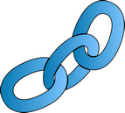     Hvad er problemet?                          Hvem har problemet?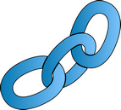    Hvorfor er det et problem?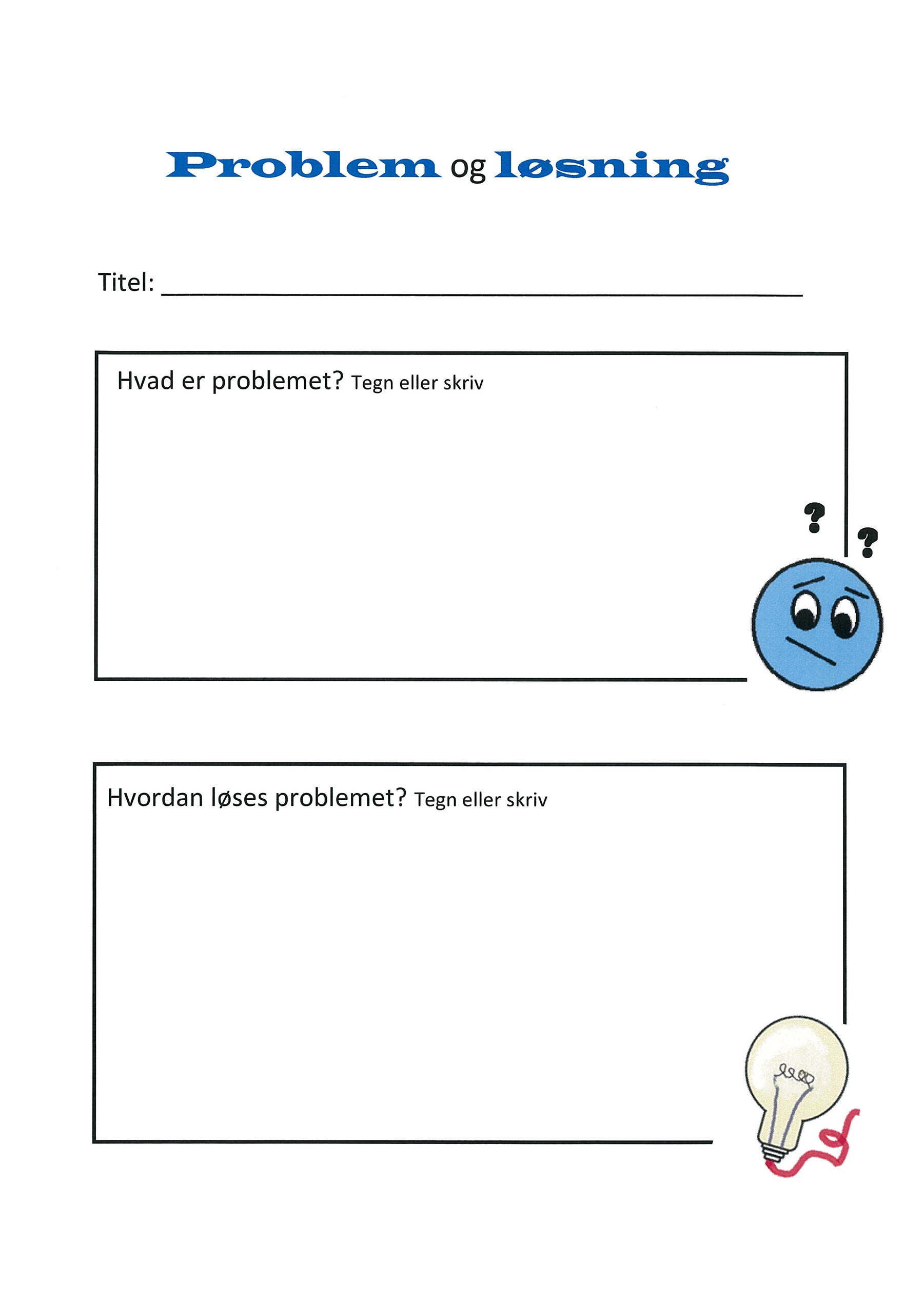 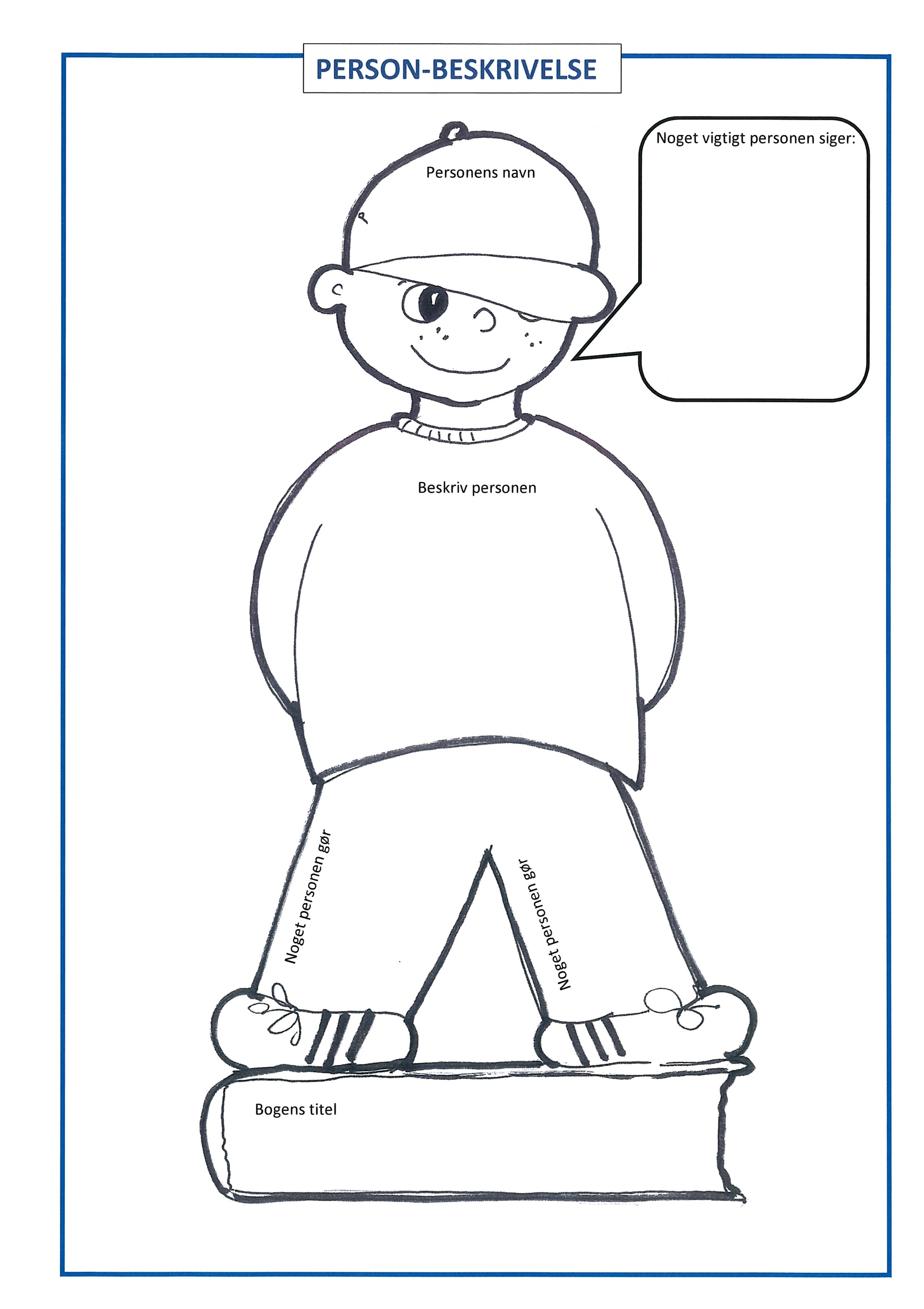      Gi’ en krammer til en person i bogen: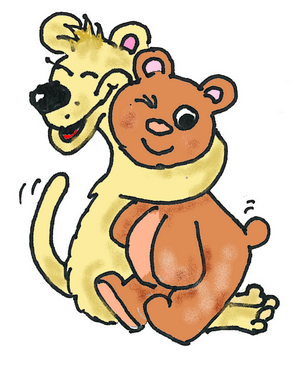 Gi’ en lammer til en person i bogen: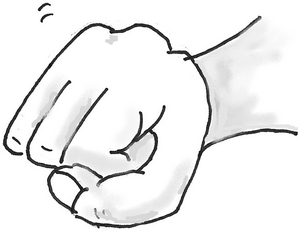 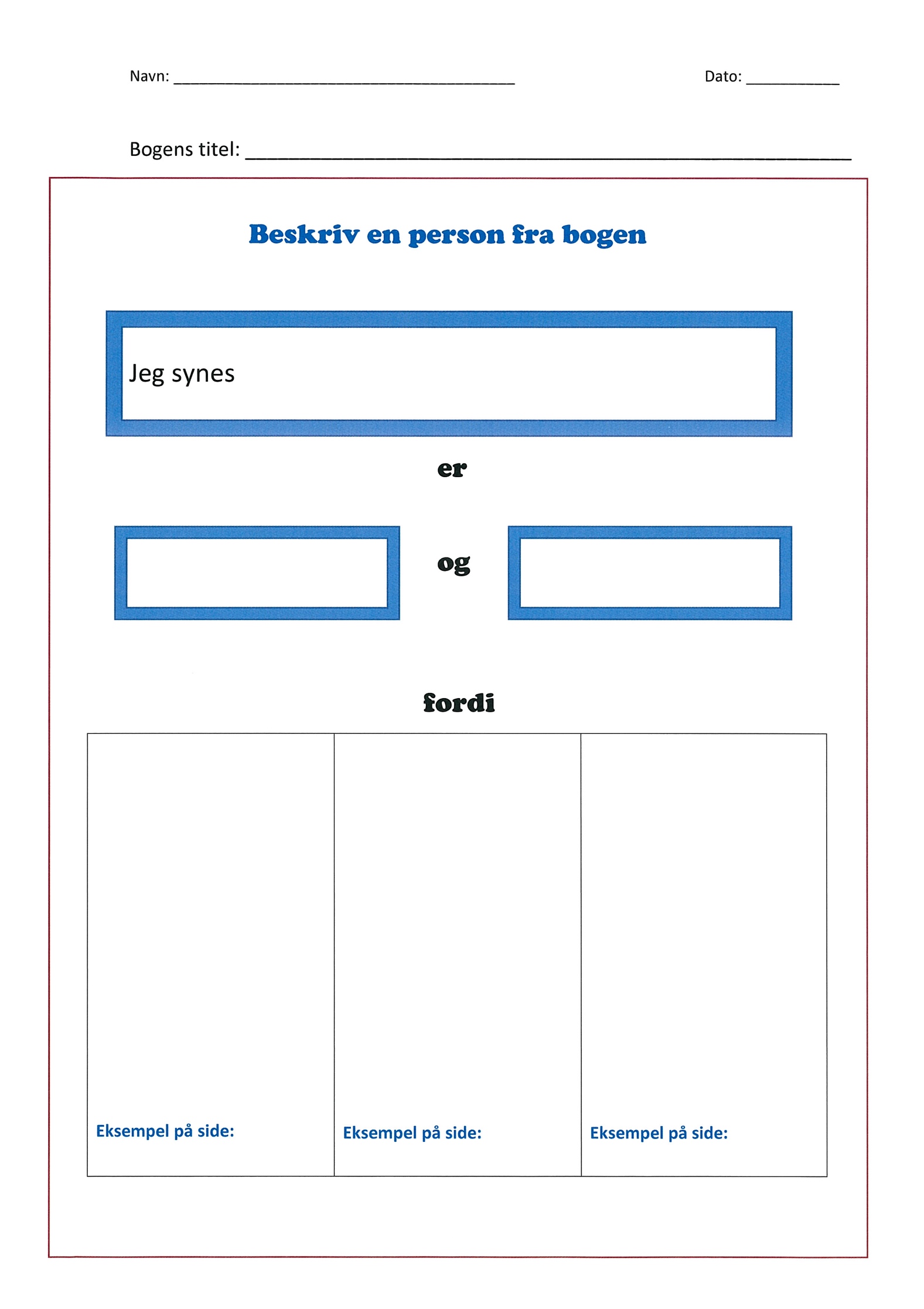 